GSAE Member & Multi-Staff Registration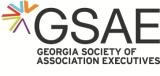 GSAE Holiday Luncheon, Awards Show, Annual Business Meeting & Silent AuctionAtlanta Evergreen Lakeside Resort
December 7, 2022Use multiple copies as neededCompany  _______________________________________________________________________1st GSAE Member - $59Name & Designation_______________________________________________________________Title ________________________________________________________________________  ___Email  _____________________________________________  Phone_______________________Dietary Restrictions  _____________________________________________ _________________Additional Staff #2 - $39Name & Designation_______________________________________________________________Title ________________________________________________________________________  ___Email  _____________________________________________  Phone_______________________Dietary Restrictions  _____________________________________________ _________________Additional Staff #3 - $39Name & Designation_______________________________________________________________Title ________________________________________________________________________  ___Email  _____________________________________________  Phone_______________________Dietary Restrictions  _____________________________________________ _________________Additional Staff #4 - $39Name & Designation_______________________________________________________________Title ________________________________________________________________________  ___Email  _____________________________________________  Phone_______________________Dietary Restrictions  _____________________________________________ _________________PAYMENT GRAND TOTAL: ___________________  □ Check Enclosed    OR  □ Bill My Account: 	You may pay this invoice online with a credit card through your profile at https://gsae.memberclicks.net/my-profile or You may pay online at https://secure.affinipay.com/pages/gsae/payment Due to PCI Compliance laws, please DO NOT email credit card information*complete & return to via email to gsae@gsae.org or mail check to 233 Peachtree St NE Suite 751, Atlanta, GA 30303*